DeutschKlasse 9Der 12-17. MaiСроки выполнения заданий: 9 а до 14.05; 9 б (гр. Елькина Д. Г.) до 14.05; 9 б (гр. Триполко Л. А.) до 16.05; 9 в (гр. Фаррахова О. В.) до 16.05;9 в (гр. Чепурова О. Ю.) до 17.05Фото (или текст) выполненных заданий отправить на проверку: эл. почта nastena-zag@yandex.ruили  VK https://vk.com/id561916292или сообщением в электронном журналеТемаПлан работы +Задания на отработку1LexikEndlich Ferien!Просмотрите видеоматериал по теме по ссылке «Как узнать дорогу» https://www.youtube.com/watch?v=OW4NyfSCl18Запишите в тетрадь с переводом следующие выражения:Wie komme ich zu (Dativ)… ? – Как пройти до …?Du gehst zu (Dativ) … - Ты идешь до …links – слева/налевоrechts – справа/направоgeradeaus – прямоПовторите, как изменяется артикль в падеже Dativ 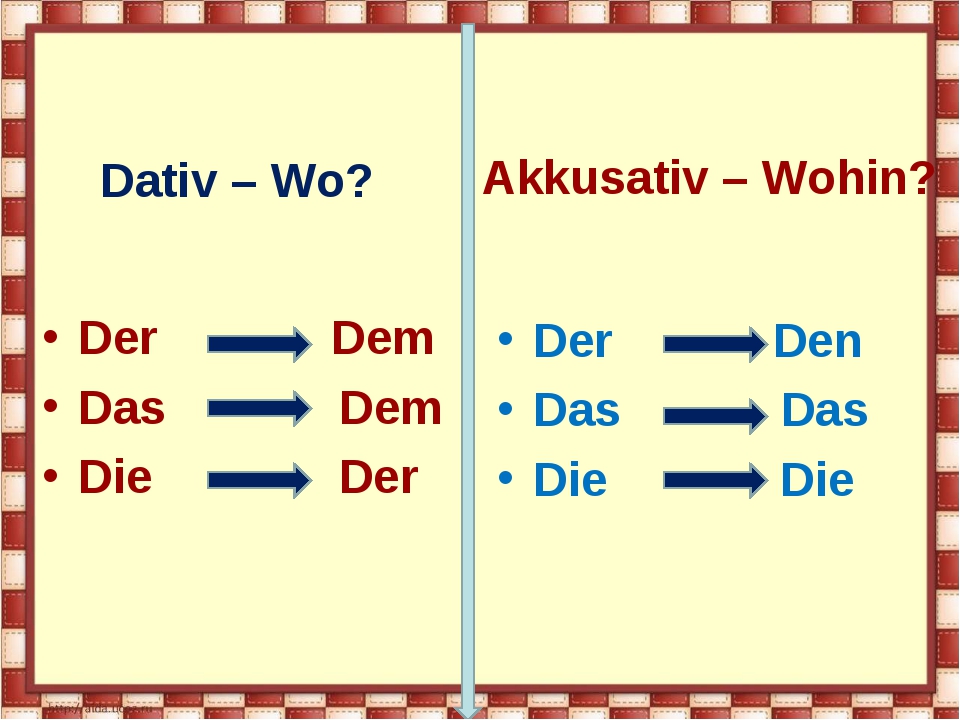 Выполните письменно упражнения из AB Kapitel 13 S. 84 Üb. 7Упражнение выполняется на оценку2GrammatikПредлоги места с глаголом fahrenПросмотрите видеоматериал по теме по ссылке «Как узнать дорогу» https://www.youtube.com/watch?v=OW4NyfSCl18Запишите в тетрадь с переводом следующие выражения:Wie komme ich zu (Dativ)… ? – Как пройти до …?Du gehst zu (Dativ) … - Ты идешь до …links – слева/налевоrechts – справа/направоgeradeaus – прямоПовторите, как изменяется артикль в падеже Dativ Выполните письменно упражнения из AB Kapitel 13 S. 84 Üb. 7Упражнение выполняется на оценку